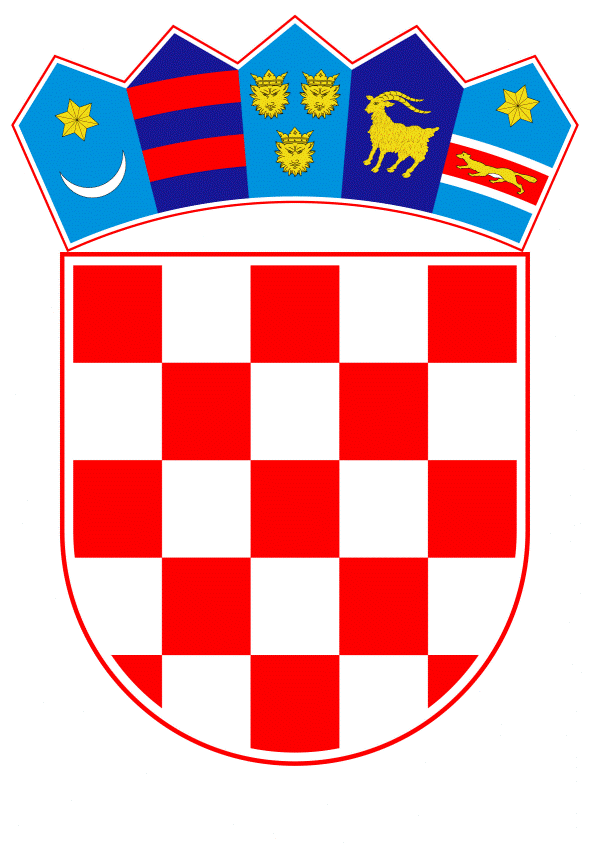 VLADA REPUBLIKE HRVATSKEZagreb, 22. prosinca 2022.____________________________________________________________________________________________________________________________________________________Banski dvori | Trg Sv. Marka 2  | 10000 Zagreb | tel. 01 4569 222 | vlada.gov.hrPRIJEDLOGKLASA:		URBROJ:Zagreb,	Na temelju članka 66. Zakona o proračunu („Narodne novine“, broj 144/21.) Vlada Republike Hrvatske je na sjednici održanoj ___________ 2022. donijelaR J E Š E N J Eo odobrenju sredstava na teret Proračunske zaliheDržavnog proračuna Republike Hrvatske za 2022. godinu                        Na teret Posebnog dijela Državnog proračuna Republike Hrvatske za 2022. godinu („Narodne novine“, br. 140/21., 62/22. i 131/22.), Razdjela 025 Ministarstvo financija, Glave 02506 Ministarstvo financija - ostali izdaci države, Aktivnosti 539019 Proračunska zaliha, račun 385 Izvanredni rashodi, odobravaju se Gradu Hrvatskoj Kostajnici namjenska sredstva u iznosu od 25.000.000,00 kuna za pokriće troškova nastalih uslijed sanacije šteta uzrokovanih prirodnom nepogodom poplavom:troškovi operativnih snaga civilne zaštitetroškovi građevinskih radova na nerazvrstanim cestamaobnova instalacije javne rasvjete u poplavnom području i na lokaciji graničnog prijelaza izrada potrebne projektne dokumentacije sanaciječišćenje kolektorske i sekundarne kanalizacije i odvodnih otvorenih kanalaraščišćavanje parkovnih i javnih površina od naslaga mulja ipregled građevina ugroženih prirodnom nepogodom.Odobreni iznos isplatit će se Gradu Hrvatskoj Kostajnici jednokratno, najkasnije do 30. prosinca 2022. Grad Hrvatska Kostajnica dužan je odobrena sredstva utrošiti u roku od godine dana od dana primitka sredstava i Ministarstvu financija dostaviti izvješće o zakonitom, namjenskom i svrhovitom utrošku sredstava isplaćenih iz proračunske zalihe najkasnije u roku od mjesec dana od isteka roka utroška sredstava. Neutrošena i nenamjenski utrošena sredstva proračunske zalihe korisnik sredstava dužan je vratiti na račun državnog proračuna.Za izvršenje ovog Rješenja zadužuje se Ministarstvo financija.	Dostaviti:- Ministarstvo financija- Grad Hrvatska KostajnicaP R E D S J E D N I Kmr. sc. Andrej PlenkovićO b r a z l o ž e n j eHrvatsku Kostajnicu su 11. prosinca 2022. uslijed obilnih oborina pogodile poplave koje su prouzročile velike materijalne štete koje značajno premašuju fiskalne kapacitete proračuna grada. Župan Sisačko-moslavačke županije dana 20. prosinca 2022. proglasio je prirodnu nepogodu poplavu na području Grada Hrvatske Kostajnice.Slijedom navedenog, gradonačelnik Hrvatske Kostajnice je dopisom od 19. prosinca 2022. zamolio Vladu Republike Hrvatske za pomoć u sanaciji nastalih šteta.Sukladno članku 65. Zakona o proračunu („Narodne novine“, broj 144/21.) u državnom proračunu planirana su sredstva za proračunsku zalihu koja se koriste za financiranje rashoda nastalih pri otklanjanju posljedica elementarnih nepogoda, epidemija, ekoloških i ostalih nepredvidivih nesreća odnosno izvanrednih događaja tijekom godine. Nadalje, člankom 66. propisano je da o korištenju sredstava proračunske zalihe odlučuje Vlada Republike Hrvatske. Slijedom navedenog, Ministarstvo financija predlaže Vladi Republike Hrvatske da Hrvatskoj Kostajnici odobri namjenska sredstva iz Proračunske zalihe za 2022. godinu u iznosu od 25.000.000,00 kuna, za pokriće troškova nastalih uslijed sanacije šteta uzrokovanih prirodnom nepogodom poplavom:troškovi operativnih snaga civilne zaštitetroškovi građevinskih radova na nerazvrstanim cestamaobnova instalacije javne rasvjete u poplavnom području i na lokaciji graničnog prijelaza izrada potrebne projektne dokumentacije sanaciječišćenje kolektorske i sekundarne kanalizacije i odvodnih otvorenih kanalaraščišćavanje parkovnih i javnih površina od naslaga mulja ipregled građevina ugroženih prirodnom nepogodom. Predlagatelj:Ministarstvo financija Predmet:Prijedlog rješenja o odobrenju sredstava na teret Proračunske zalihe Državnog proračuna Republike Hrvatske za 2022. godinu za ublažavanje i djelomično uklanjanje posljedica prirodne nepogode na području Grada Hrvatske Kostajnice               